Publicado en 29005 el 27/02/2019 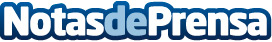 El futuro de la moda pasa por la sostenibilidad, según VeganizedEl mundo de la moda se encuentra siempre en continua evolución. Con los últimos movimientos del sector, se comienza a observar un interés por la moda sostenible que va en aumentoDatos de contacto:Ulrich MüllerNota de prensa publicada en: https://www.notasdeprensa.es/el-futuro-de-la-moda-pasa-por-la Categorias: Nacional Moda Ecología Consumo http://www.notasdeprensa.es